Les documents de mardi 23 juin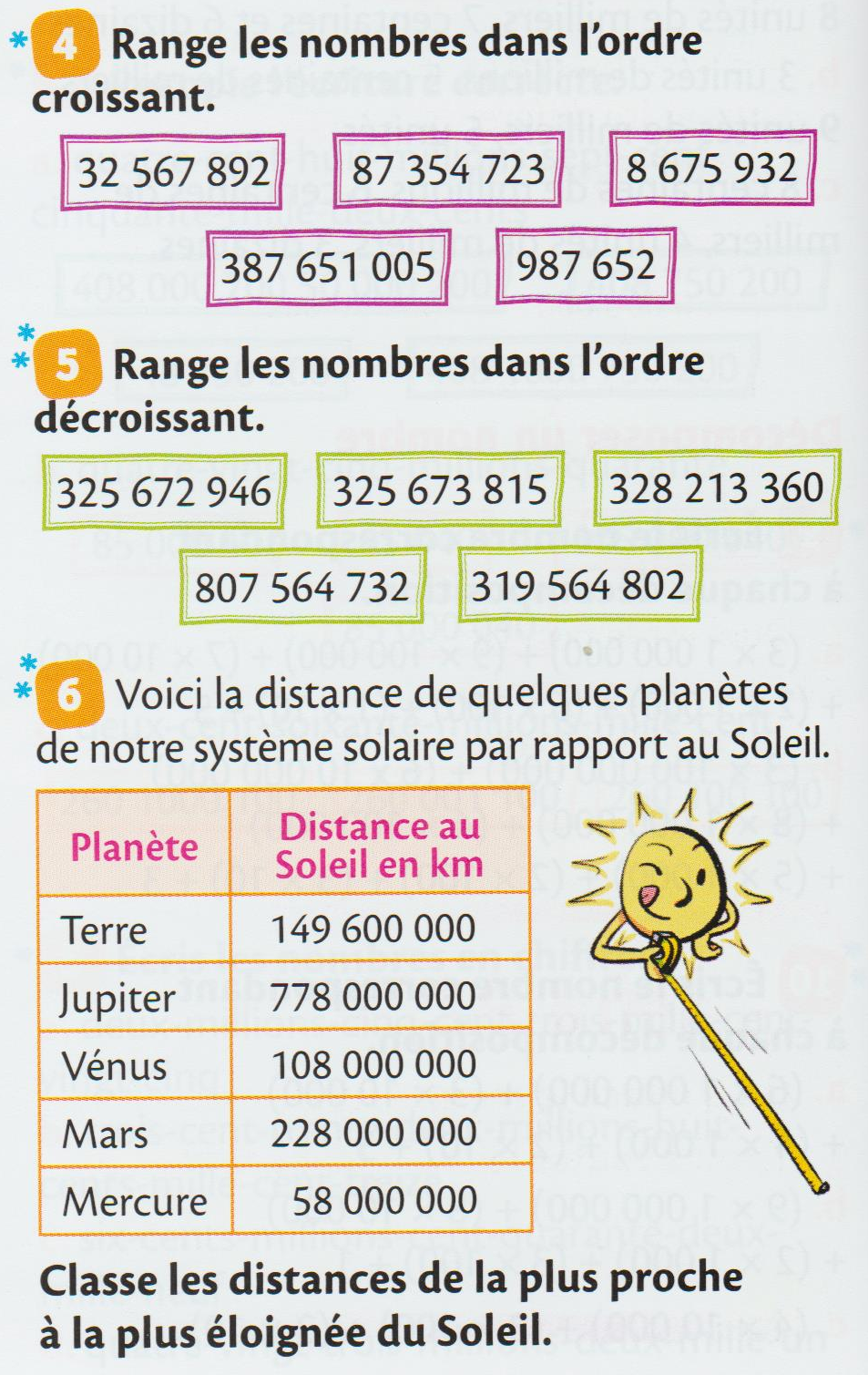 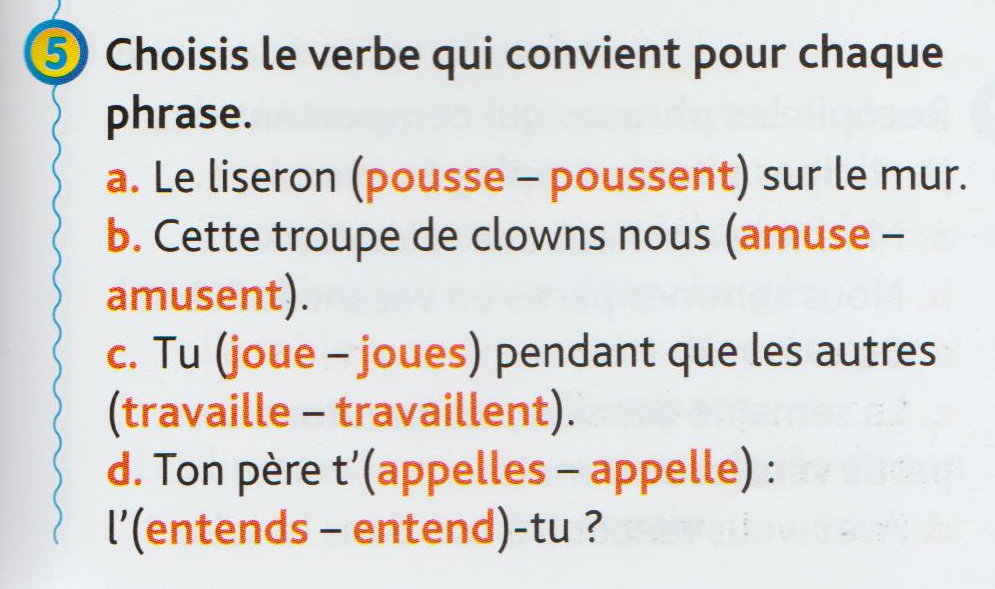 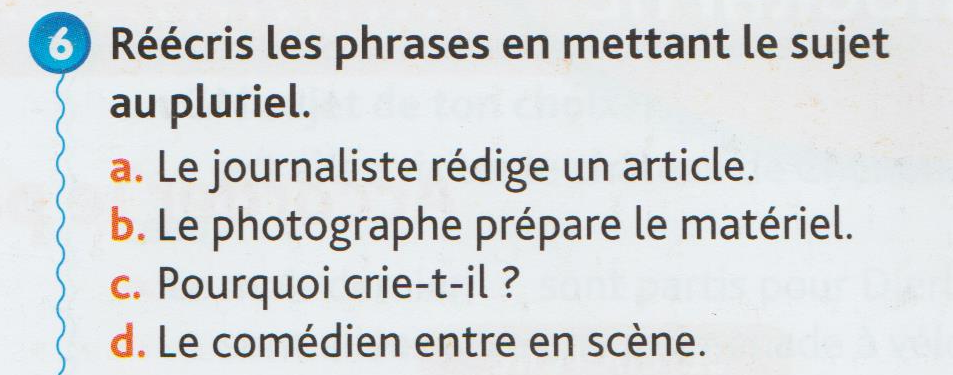 